GSE Algebra 1				7.6 – linear shifts				Name: _________________A line is going to shift very similar to a quadratic. Let’s look at what we have. Compare linear to quadratics. How are these similar? How are they different? What happens to a line when there is a number higher than 1 for a slope? What happens to a line when there is a number lower than 1 for a slope? Write the equations for the following specific scenarios. A quadratic that has been shifted 1 unit to the right and 5 units down. A line that has been reflected and moved up 6 units. A line that has been vertically stretched by a factor of 4 and moved left 4 units. A quadratic that has been reflected over the x-axis, vertically shrunk by ¼ and moved down 6 units. A quadratic that has been moved 4 units left and 9 units up. A line that has been translated 6 units right and 3 units down. A quadratic that has been vertically stretched by a factor of 7 and moved 3 units right. A line that has been horizontally stretched by  . A line that has been reflected, vertically stretched by a factor of 7 and down 9 units. PARENT GRAPHx-int:                                   y-int: 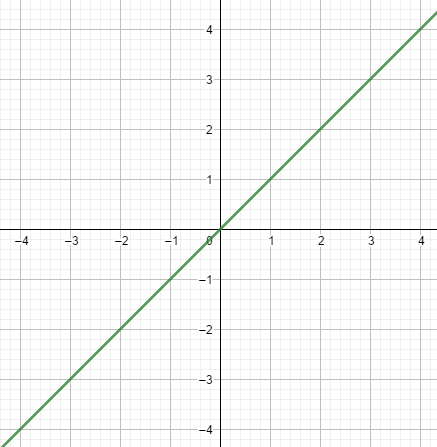 How do we move? x-int:                                        y-int: 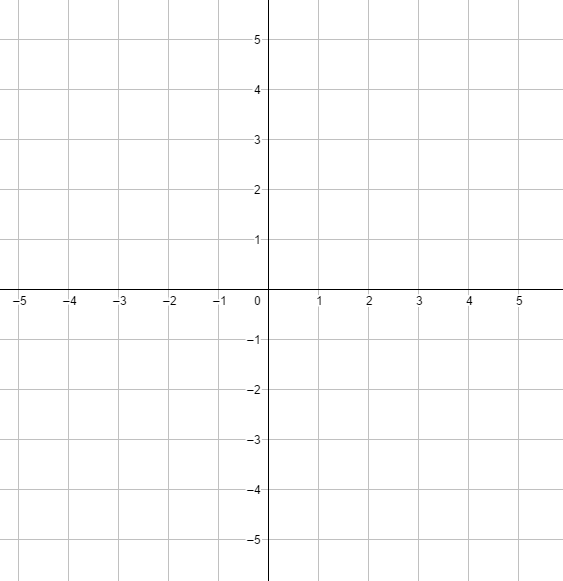 How do we move? x-int:                                          y-int: How do we move? x-int:                                        y-int: How do we move? x-int:                                          y-int: How do we move? x-int:                                          y-int: How do we move? x-int:                                          y-int: How do we move? x-int:                                          y-int: 